О внесении изменений в постановление администрации города Канска от 24.02.2012  № 227 В соответствии с Федеральным законом от 27.07.2010 № 210-ФЗ «Об организации предоставления государственных и муниципальных услуг», постановлением администрации города Канска от 19.10.2010 № 1760 «Об утверждении Порядка разработки и утверждения административных регламентов предоставления муниципальных услуг», руководствуясь статьями  30, 35 Устава города Канска, ПОСТАНОВЛЯЮ:1. Внести в постановление администрации города Канска от 24.02.2012 № 227 «Об утверждении Административного Регламента по предоставлению муниципальной услуги «Организация информационного обеспечения граждан, организаций и общественных объединений на основе документов Архивного фонда Российской федерации и других архивных документов» следующие изменения:- в приложении к постановлению:пункт 1.4. изложить в следующей редакции:«1.4. Заявители вправе обратиться в краевое государственное бюджетное учреждение «Многофункциональный центр предоставления государственных и муниципальных услуг» (далее – МФЦ) для получения необходимой информации о порядке предоставления муниципальной услуги, а также подать заявление с пакетом документов, предусмотренных пунктом 2.5. настоящего Административного Регламента.1.4.1. Место нахождения МФЦ в г. Канске: 663614, г. Канск, Северный мкр., д. 34.1.4.2. Электронный адрес сайта МФЦ в информационно-телекоммуникационной сети Интернет: http://www.24mfc.ru.1.4.3. График работы МФЦ в г. Канске:понедельник, среда, пятница: 09.00-18.00,вторник, четверг: 09.00-19.00,суббота: 08.00-17.00,воскресенье – выходной день.пункт 2.12. изложить в редакции:«2.12. Требования к помещениям, в которых предоставляется муниципальная услуга, к залу ожидания, местам для заполнения запросов о предоставлении муниципальной услуги, информационным стендам с образцами их заполнения и перечнем документов, необходимых для предоставления муниципальной услуги, в том числе к обеспечению доступности для инвалидов указанных объектов в соответствии с законодательством Российской Федерации о социальной защите инвалидов:2.12.1. Помещения для предоставления муниципальной услуги размещаются преимущественно на нижних этажах зданий. Помещения оборудуются пандусами, пассажирскими лифтами или подъемными платформами для обеспечения доступа инвалидов на креслах-колясках на этажи выше или ниже этажа основного входа в здание (первого этажа), санитарно-техническими помещениями (доступными для инвалидов), расширенными проходами, позволяющими обеспечить беспрепятственный доступ заявителей, включая заявителей, использующих кресла-коляски. В помещениях предоставления муниципальных услуг расположение интерьера, подбор и расстановка приборов и устройств, технологического и иного оборудования должно соответствовать пределам, установленным для зоны досягаемости заявителей, находящихся в креслах-колясках.2.12.2. При невозможности создания в МКУ «Канский городской архив» условий для его полного приспособления с учетом потребностей инвалидов, МКУ «Канский городской архив» проводятся мероприятия по обеспечению беспрепятственного доступа маломобильных граждан к объекту с учетом разумного приспособления.2.12.3. Для приема граждан, обратившихся за получением муниципальной услуги, выделяются отдельные помещения, снабженные соответствующими указателями. Рабочее место специалистов МКУ «Канский городской архив» оснащается настенной вывеской или настольной табличкой с указанием фамилии, имени, отчества и должности. Указатели должны быть четкими, заметными и понятными, с дублированием необходимой для инвалидов звуковой либо зрительной информации, или предоставлением текстовой и графической информации знаками, выполненными рельефно-точечным шрифтом Брайля.Места для заполнения документов оборудуются стульями, столами, обеспечиваются бланками заявлений, раздаточными информационными материалами, письменными принадлежностями. 2.12.4. Специалисты МКУ «Канский городской архив»  при необходимости оказывают инвалидам помощь, необходимую для получения в доступной для них форме информации о правилах предоставления услуги, в том числе об оформлении необходимых для получения услуги документов, о совершении ими других необходимых для получения услуги действий.2.12.5. В информационных терминалах (киосках) либо на информационных стендах размещаются сведения о графике (режиме) работы МКУ «Канский городской архив», информация о порядке и условиях предоставления муниципальной услуги, образцы заполнения заявлений и перечень документов, необходимых для предоставления муниципальной услуги. 2.12.6. Места ожидания предоставления муниципальной услуги оборудуются стульями, кресельными секциями или скамьями. В местах ожидания предоставления муниципальной услуги предусматриваются доступные места общественного пользования (туалеты).2.12.7. Места предоставления муниципальной услуги оборудуются средствами пожаротушения и оповещения о возникновении чрезвычайной ситуации. На видном месте размещаются схемы размещения средств пожаротушения и путей эвакуации посетителей и работников органа социальной защиты населения. 2.12.8. При наличии на территории, прилегающей к местонахождению МКУ «Канский городской архив», мест для парковки автотранспортных средств, выделяется не менее 10 процентов мест (но не менее одного места) для парковки специальных автотранспортных средств инвалидов.2.12.9. В МКУ «Канский городской архив» обеспечивается:допуск на объект сурдопереводчика, тифлосурдопереводчика;сопровождение инвалидов, имеющих стойкие нарушения функции зрения и самостоятельного передвижения по территории МКУ «Канский городской архив»;допуск собаки-проводника при наличии документа, подтверждающего ее специальное обучение, выданного по форме и в порядке, установленных федеральным органом исполнительной власти, осуществляющим функции по выработке и реализации государственной политики и нормативно-правовому регулированию в сфере социальной защиты населения;предоставление инвалидам по слуху услуги с использованием русского жестового языка, в том числе специалистами диспетчерской службы видеотелефонной связи для инвалидов по слуху Красноярского края.Услуги диспетчерской службы для инвалидов по слуху предоставляет оператор-сурдопереводчик Красноярского регионального отделения Общероссийской общественной организации инвалидов «Всероссийское общество глухих», который располагается по адресу: г. Красноярск, ул. Карла Маркса, д. 40 (второй этаж).Режим работы: ежедневно с 09.00 до 18.00 часов (кроме выходных и праздничных дней).Телефон/факс:  8 (391) 227-55-44.Мобильный телефон (SMS): 8-965-900-57-2E- mail:    kraivog@mail.ru.Skype:      kraivog.ooVoo:     kraivog.»пункт 2.13. изложить в редакции:«2.13.  На информационных стендах в доступных для ознакомления местах, разделе «Архив» официального сайта Администрации города Канска Красноярского края, едином краевом портале государственных и муниципальных услуг в информационно-телекоммуникационной сети Интернет размещается следующая информация:сведения о графике (режиме) работы, месте нахождения, телефоне МКУ «Канский городской архив»;информация о порядке, условиях и сроках предоставления муниципальной услуги;формы заявлений и перечень документов, необходимых для предоставления муниципальной услуги.» 2. Ведущему специалисту Отдела культуры администрации города Канска Назаровой А.В. опубликовать данное постановление  в газете «Официальный Канск» и разместить на официальном сайте администрации города Канска в сети Интернет.3. Контроль за исполнением настоящего постановления возложить на заместителя главы города по социальной политике  Н.И. Князеву.4. Постановление вступает в силу со дня опубликования в газете «Официальный Канск».Глава города Канска                                                                                   Н.Н. Качан      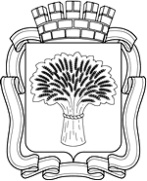 Российская ФедерацияАдминистрация города Канска
Красноярского краяПОСТАНОВЛЕНИЕРоссийская ФедерацияАдминистрация города Канска
Красноярского краяПОСТАНОВЛЕНИЕРоссийская ФедерацияАдминистрация города Канска
Красноярского краяПОСТАНОВЛЕНИЕРоссийская ФедерацияАдминистрация города Канска
Красноярского краяПОСТАНОВЛЕНИЕ21.06.2016 г.№562